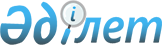 О международной деятельности в сфере торговых переговоровРешение Совета Евразийской экономической комиссии от 14 сентября 2012 года № 79

      Совет Евразийской экономической комиссии решил:



      1. Создать рабочую группу для разработки проекта дополнения к Регламенту Евразийской экономической комиссии, предусматривающего процедуру подготовки решений по проведению торговых переговоров с третьими странами, организации и проведения таких переговоров и заключения международных договоров в сфере торговли (далее - рабочая группа).



      2. Назначить руководителем рабочей группы члена Коллегии (Министра) по торговле А.А. Слепнева.



      Сторонам обеспечить оперативное представление в состав рабочей группы по три кандидатуры на уровне заместителей руководителей ведомств, отвечающих за вопросы внешней торговли, внешней политики и правовые вопросы.



      3. Рабочей группе разработать проект документа, указанного в п.1 настоящего Решения, и представить его на рассмотрение Совета в установленном порядке не позднее 10 ноября 2012 г.Члены Совета Евразийской экономической комиссии: 
					© 2012. РГП на ПХВ «Институт законодательства и правовой информации Республики Казахстан» Министерства юстиции Республики Казахстан
				От Республики

БеларусьОт Республики

КазахстанОт Российской ФедерацииС. РумасК. КелимбетовИ. Шувалов